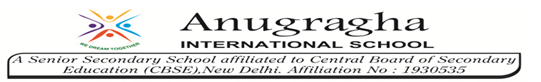 GRADE IIIENGLISHDAILY PRACTICE PAPER[DPP]2019-2020PRE-MID TERMUNIT 1POEM: GOOD MORNINGSpot the correct Rhyming wordsObjectives: Able to find the correct rhyming words.Rhyming Words Using the given clues, find the rhyming word.1. buck 				_________________________2. lark 				_________________________3. raccoon 				_________________________4. moose 				_________________________5. tick 				_________________________6. bat 					_________________________          DATE:  							TEACHER’S SIGN:NOUN FINDERObjectives: Able to find the noun[Nouns are words that name people, places, and things (including ideas and feelings) ]Read each sentence and draw a box around each noun.Her pencil was broken.The boy jumped in the pool.The cat ran across the yardThe lizard slithered across the rock.The computer played the movie.Her juice spilled on the tableHis dog barked all night.The coat fell on the floor.She finished her apple juice.The horse galloped around the corral.          DATE:  							TEACHER’S SIGN:PICTURE COMPREHENSIONObjectives: Able to see the picture and write a few sentences about it.Write 5 sentences to describe the picture and give a suitable title.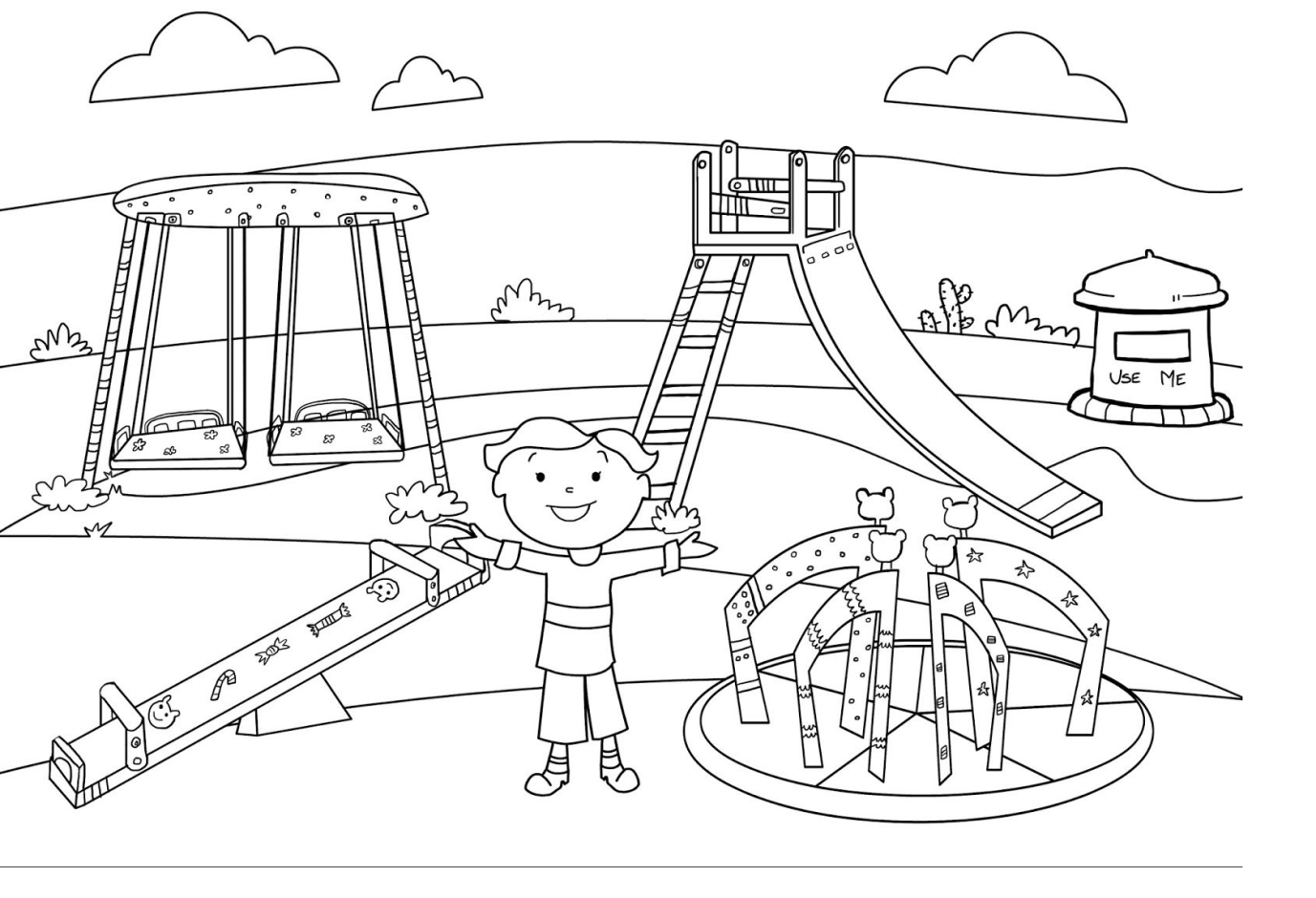           DATE:  							TEACHER’S SIGN:PROSE: THE MAGIC GARDENIdentifying SubjectObjectives: Able to understand and find the subject from the given sentences.Read the sentences and underline the subject: 1. The police officer pulled over the red car.2. My little brother loves this song.3. Four children played in the sandbox.4. The opera singer finished on a high note.5. The football player spiked the ball.6. The blue bicycle sped down the long hill.7. Cindy, Vicky and Tammy went to the spa together.8. That giant oak tree is really old.9. The little girl skinned her knee.10. Isabelle danced beautifully!          DATE:  							TEACHER’S SIGN:IDENTIFYING SUBJECT AND PREDICATEObjectives: Able to understand and find the subject and predicate from the given sentences.Circle the subject and underline the predicate in the given sentences:1. The police officer pulled over the red car. 2. My little brother loves this song. 3. Four children played in the sandbox.  4. The opera singer finished on a high note. 5. The football player spiked the ball.  6. The blue bicycle sped down the long hill.   7. Cindy, Vicky and Tammy went to the spa together.  8. That giant oak tree is really old.   9. The little girl skinned her knee. 10. Isabelle danced beautifully!             DATE:  							TEACHER’S SIGN:PARAGRAPH COMPREHENSIONObjectives: Able to read the passage and answer the following questions.Read the given passage and answer the questions below:THE PUPPY AND THE KITTENMy family just adopted a puppy and a kitten from the animal shelter. They were so young, they did not even have names yet. We had to think of good names for them.The puppy likes to jump up. The kitten likes to curl up in our laps. “What do you want to name them?” asked Mom.My sister said, “Pounce for the puppy and Cuddles for the kitten.” We all thought those names were perfect.Answer the Questions:What animals did the family adopt?What does the kitten like to do?What is the puppy’s name going to be?Name the pet animal which you would like to have.          DATE:  							TEACHER’S SIGN:UNIT 2POEM: BIRD TALKPAPER PENCIL TESTObjectives: Able to understand and answer the questions about the poem.Patterns in Poems1.My brother gave me a red yo‐yoI flick my wrist and watch it go.Towards my feet and towards my hips,Down and then back up it zips!2.I wish I had a toy boatTo take down to the lakeI’d cast it off and it would floatAnd leave a little wake! Answer the following questions:How many stanzas are in each poem?__________________________________How many rhyming pairs are there in the given poem?_________________________________Write down the rhyming scheme for the given poem_________________________________          DATE:  							TEACHER’S SIGN:NOUN FINDERObjectives: Able to find the collective nounFill in the blank in each sentence with the correct collective noun from the word bank.Box    	colony          	 crowd 	 	gaggle                                    Gang 	       herd      	 	        pack     		 pad1. My aunt gave me a ________________ of crayons.2. The ________________ of cows crossed the country road.3. A ________________ of ants lived under the log.4. The farmer kept a ________________ of geese in the barnyard.5. My little brother got lost in the ________________ of people.6. The ________________ of dogs chased the kitten under a car.7. The police are looking for a ________________ of thieves.8. My mother wrote the list on a ________________ of paper.          DATE:  							TEACHER’S SIGN:POEM COMPREHENSIONObjectives: Able to read the stanza and answer the following questions.Read the given passage and answer the following questions:AT THE ZOOFirst I saw the white bear, then I saw the black; Then I saw the camel with a hump upon his back; Then I saw the grey wolf, with mutton in his maw; Then I saw the wombat waddle in the straw; Then I saw the elephant a-waving of his trunk;Then I saw the monkeys—mercy, how unpleasantly they smelt!Answer the Questions:What colors were the two bears?What did the camel have upon his back?What did the wombat do in the straw?Which is the last animal that was seen?          DATE:  							TEACHER’S SIGN:PROSE: NINA AND THE BABY SPARROWSTell Me MoreObjectives: Able to identify the correct opposite word by matching.       DATE:  							TEACHER’S SIGN:PICTURE STRIPObjectives: Able to identify the correct sound of the animals and birds.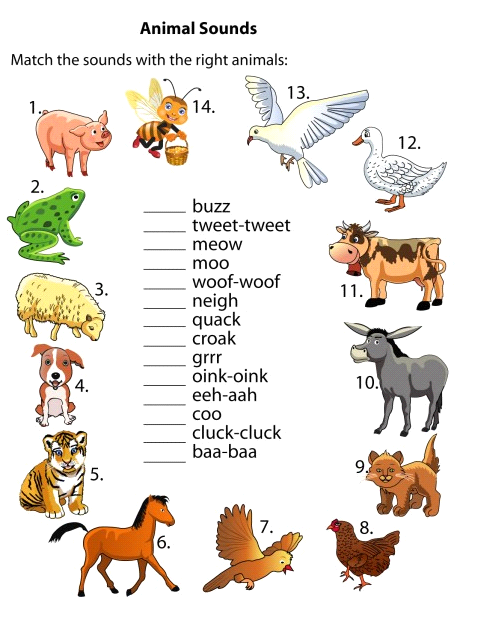          DATE:  							TEACHER’S SIGN:TELL ME MOREObjectives: Able to find the suitable meaning from the box.Synonyms For each word, find a word in the box that means the same, or almost the same, and write it on the line.1. difficult				________________2. smell 				________________3. rock				________________4. shut				________________5. present 				________________6. under				 ________________7. funny 				________________8. reply				________________Fill in the Blank          DATE:  							TEACHER’S SIGN:PARAGRAPH COMPREHENSIONObjectives: Able to read the stanza and answer the following questions.Read the given passage and answer the given questions:THE THUNDERSTORMThe kids were outside playing catch. They heard a rumble in the sky.They didn’t want to stop playing, but they knew it wasn’t safe to be out in a storm. Also, they did not want to get wet.They decided to go inside and play a board game. They loved listening to the thunder as they played their game.The kids went outside again after the storm had passed. They saw a rainbow!Answer the Questions:What were the kids playing outside?What did they hear?Where did they go?What did they play inside?DATE:  							TEACHER’S SIGN:S.NODATECONTENTREMARKSTEACHERSIGNATURE123456789101112